
INTRO 

e|-12-11-10-9--10-9-8-7--8-7-6-5-----------------------------------------------------------|
h|-------------------------------9-8-7-6---------------------------------------------------|
g|---------------------------------------9-8-7-6--7-6-5-4--5-4-3-2-------------------------|
D|-----------------------------------------------------------------6-5-4-3-----------------|
A|-------------------------------------------------------------------------7-6-5-4-5-4-3-2-|
E|-----------------------------------------------------------------------------------------|



e|-----------------------------------------------------------------------------------------|
h|-----------------------------------------------------------------------------------------|
g|-----------------------------------------------------------------------------------------|
D|-----------------------------------------------------------------------------------------|
A|-7-6-5-4--5-4-3-2--7-6-5-4------------------4-5-6----------------------------------------|
E|--------------------------8-7-6-5-4-5-6-7-8----------------------------------------------|



MAIN THEME I (Am)

e|-----------------------------------------------------------------------------------------|
h|-----------------------------------------------------------------------------------------|
g|-----------------------------------------------------------------------------------------|
D|-----------------------------------------------------------------------------------------|
A|-7-6-5-4----8-7-6-7-6-5-4----4-5-6-7-6-5-4---8-7-6-7-6-5-4---4-5-6-----------------------|
E|---------8----------------8----------------8---------------8-----------------------------|



MAIN THEM II (Am) 

e|-----------------------------------------------------------------------------------------|
h|-----------------------------------------------------------------------------------------|
g|-----------------------------------------------------------------------------------------|
D|---------------------------------------------------------------4-5-6---------------------|
A|-7-6-5-4-5-4-------4-5-6-7-8-7-6---7-6-5-4-5-4-------4-5-6-7-8---------------------------|
E|-------------8-7-8-----------------------------8-7-8-------------------------------------|



MAIN THEME I (Dm) 

e|-----------------------------------------------------------------------------------------|
h|-----------------------------------------------------------------------------------------|
g|-----------------------------------------------------------------------------------------|
D|-7-6-5-4----8-7-6-7-6-5-4----4-5-6-7-6-5-4---8-7-6-7-6-5-4---4-5-6-----------------------|
A|---------8----------------8----------------8---------------8-----------------------------|
E|-----------------------------------------------------------------------------------------|



MAIN THEME II (Dm) 

e|-----------------------------------------------------------------------------------------|
h|-----------------------------------------------------------------------------------------|
g|-----------------------------------------------------------------------------------------|
D|-7-6-5-4-5-4-------4-5-6-7-8-7-6---7-6-5-4-5-4-------4-5-6-7-8-7-------------------------|
A|-------------8-7-8-----------------------------8-7-8-------------------------------------|
E|-----------------------------------------------------------------------------------------|



BRIDGE

e|-----------------------------------------------------------------------------------------|
h|-----------------------------------------------------------------------------------------|
g|----------------------------------5h6h7r6r5-6h7h8r7r6---------(6h7)(6h8)-6-7-8-7-6-7-8---|
D|(6h7)(6h8)(6h7)(6h8)-6-7-8-7-6-7-8-------------------------------------------------------|
A|-----------------------------------------------------(4h5)(4h6)--------------------------|
E|-----------------------------------------------------------------------------------------|
(Repeat a few times)



e|-----------------------------------------------------------------------------------------|
h|-6h7h8r7r6h7h8---------------------------------------------------------------------------|
g|---------------7-6-5-4---8-7-6-5-4-5-------4-5-6-7-6-7-8---------------------------------|
D|-----------------------8-------------8-7-8-----------------------------------------------|
A|-----------------------------------------------------------------------------------------|
E|-----------------------------------------------------------------------------------------|



e|-----------------------------------------------------------------------------------------|
h|-----------------------------------------------------------------------------------------|
g|--9-8-7-6--7-6-5-4--5-4-3-2--------------------------------------------------------------|
D|-----------------------------6-5-4-3-----------------------------------------------------|
A|-------------------------------------(7h8r7r6h7)---7-6-5-4--5-4-3-2--3-2-1-0-------------|
E|------------------------------------------------------------------------------4-3-2-1-0--|
(Repeat a few times) 


e|-----------------------------------------------------------------------------------------|
h|-----------------------------------------------------------------------------------------|
g|---------------------------------------------------------------2-3-4-5--6-7-8------------|
D|-----------------------------------0-1-2-3-4-5-6-5-4-3-2-4-5-6---------------------------|
A|-------------------------0-1-2-3-4-------------------------------------------------------|
E|-(1h2r1r0h1)---0-1-2-3-4-----------------------------------------------------------------|
(Repeat a few times)


MAIN THEME I (Am)

e|-----------------------------------------------------------------------------------------|
h|-----------------------------------------------------------------------------------------|
g|-9-8-7-6----10-9-8-9-8-7-6----6-7-8----9-8-7-6----10-9-8-9-8-7-6----6-7-8----------------|
D|---------10----------------10------------------10----------------10----------------------|
A|-----------------------------------------------------------------------------------------|
E|-----------------------------------------------------------------------------------------|


MAIN THEME II (Am)

e|-----------------------------------------------------------------------------------------|
h|-------------------------------------------------------------------7-8-9-----------------|
g|-9-8-7-6-7-6---------6-7-8-9-10-9-8----9-8-7-6-7-6---------6-7-8-9-----------------------|
D|-------------10-9-10-------------------------------10-9-10-------------------------------|
A|-----------------------------------------------------------------------------------------|
E|-----------------------------------------------------------------------------------------|


MAIN THEME I (Dm)

e|-----------------------------------------------------------------------------------------|
h|-10-9-8-7-----11-10-9-10-9-8-7----7-8-9----10-9-8-7-----11-10-9-10-9-8-7-----------------|
g|----------10-------------------10-------------------10-------------------10--------------|
D|-----------------------------------------------------------------------------------------|
A|-----------------------------------------------------------------------------------------|
E|-----------------------------------------------------------------------------------------|


MAIN THEME II (Dm)

e|----------------------------------------------------------------------------9-10-11------|
h|-10-9-8-7-8-7---------7-8-9-10-11-10-9----10-9-8-7-8-7----------9-10-11-12---------------|
g|--------------10-9-10----------------------------------10-9-10---------------------------|
D|-----------------------------------------------------------------------------------------|
A|-----------------------------------------------------------------------------------------|
E|-----------------------------------------------------------------------------------------|


MAIN THEME I (Am)

e|-12-11-10-9----13-12-11-12-11-10-9----9-10-11-12-----------------------------------------|
h|------------13---------------------13----------------------------------------------------|
g|-----------------------------------------------------------------------------------------|
D|-----------------------------------------------------------------------------------------|
A|-----------------------------------------------------------------------------------------|
E|-----------------------------------------------------------------------------------------|


OUTRO

e|-----------------------------------------------------------------------------------------|
h|-----------------------------------------------------------------------------------------|
g|------------------------------------------------6-7-8-9--10-9-8-9-10-9-8-9---------------|
D|-------9-10-11-12-11-10-9--10-9-8-7--6-7-8-9-10------------------------------------------|
A|-12-13-----------------------------------------------------------------------------------|
E|-----------------------------------------------------------------------------------------|



e|-----------------------------------------------------------------------------------------|
h|-----------------------------------------------------------------------------------------|
g|------------------------------------------------6-7-8-9--10-9-8-9-10-11-12-13------------|
D|-------9-10-11-12-11-10-9--10-9-8-7--6-7-8-9-10------------------------------------------|
A|-12-13-----------------------------------------------------------------------------------|
E|-----------------------------------------------------------------------------------------|



e|-----------------------------------------------------------------------------------------|
h|-----------------------------------------------------------------------------------------|
g|-14-13-12-11--12-11-10-9--10-9-8-7-------------------------------------------------------|
D|-----------------------------------11-10-9-8---------------------------------------------|
A|---------------------------------------------12-11-10-9--10-9-8-7--8-7-6-5--6-5-4-3------|
E|-----------------------------------------------------------------------------------------|



e|-----------------------------------------------------------------------------------------|
h|-----------------------------------------------------------------------------------------|
g|-----------------------------------------------------------------------------------------|
D|---------------------------------------------------------------3-4-5-6-------------------|
A|------------------------------------3-4-5-6-7--8-7-6-7-8-7-6-7---------------------------|
E|-5-6-5-4-5-6-5-4-5-6-5-4-5--4-5-6-7------------------------------------------------------|



e|--------------------------------------------------------------------------------17-------|
h|----------------------------------------------------------------------------17-----------|
g|------------------------------------------------------------5-6-7-8-9---s14--------------|
D|-7-6-5-4--------------------------------------------6-7-8-9------------------------------|
A|---------7-6-5-4---------------------------7-8-9-10--------------------------------7-----|
E|------------------7-6-5-4-5-6-7--8-9-10-11---------------------------------------------5-|


Notation Legend:
h=hammer
r=release (pull off)
s=slide
b=bend
bs=bend and slide (duh!)
3:29= 3 minutes and 29 seconds into song (duh!)INTRO  e|-12-11-10-9--10-9-8-7--8-7-6-5-----------------------------------------------------------|h|-------------------------------9-8-7-6---------------------------------------------------|g|---------------------------------------9-8-7-6--7-6-5-4--5-4-3-2-------------------------|D|-----------------------------------------------------------------6-5-4-3-----------------|A|-------------------------------------------------------------------------7-6-5-4-5-4-3-2-|E|-----------------------------------------------------------------------------------------|e|-----------------------------------------------------------------------------------------|h|-----------------------------------------------------------------------------------------|g|-----------------------------------------------------------------------------------------|D|-----------------------------------------------------------------------------------------|A|-7-6-5-4--5-4-3-2--7-6-5-4------------------4-5-6----------------------------------------|E|--------------------------8-7-6-5-4-5-6-7-8----------------------------------------------|MAIN THEME I (Am)e|-----------------------------------------------------------------------------------------|h|-----------------------------------------------------------------------------------------|g|-----------------------------------------------------------------------------------------|D|-----------------------------------------------------------------------------------------|A|-7-6-5-4----8-7-6-7-6-5-4----4-5-6-7-6-5-4---8-7-6-7-6-5-4---4-5-6-----------------------|E|---------8----------------8----------------8---------------8-----------------------------|MAIN THEM II (Am)e|-----------------------------------------------------------------------------------------|h|-----------------------------------------------------------------------------------------|g|-----------------------------------------------------------------------------------------|D|---------------------------------------------------------------4-5-6---------------------|A|-7-6-5-4-5-4-------4-5-6-7-8-7-6---7-6-5-4-5-4-------4-5-6-7-8---------------------------|E|-------------8-7-8-----------------------------8-7-8-------------------------------------|MAIN THEME I (Dm)e|-----------------------------------------------------------------------------------------|h|-----------------------------------------------------------------------------------------|g|-----------------------------------------------------------------------------------------|D|-7-6-5-4----8-7-6-7-6-5-4----4-5-6-7-6-5-4---8-7-6-7-6-5-4---4-5-6-----------------------|A|---------8----------------8----------------8---------------8-----------------------------|E|-----------------------------------------------------------------------------------------|MAIN THEME II (Dm)e|-----------------------------------------------------------------------------------------|h|-----------------------------------------------------------------------------------------|g|-----------------------------------------------------------------------------------------|D|-7-6-5-4-5-4-------4-5-6-7-8-7-6---7-6-5-4-5-4-------4-5-6-7-8-7-------------------------|A|-------------8-7-8-----------------------------8-7-8-------------------------------------|E|-----------------------------------------------------------------------------------------|BRIDGEe|-----------------------------------------------------------------------------------------|h|-----------------------------------------------------------------------------------------|g|----------------------------------5h6h7r6r5-6h7h8r7r6---------(6h7)(6h8)-6-7-8-7-6-7-8---|D|(6h7)(6h8)(6h7)(6h8)-6-7-8-7-6-7-8-------------------------------------------------------|A|-----------------------------------------------------(4h5)(4h6)--------------------------|E|-----------------------------------------------------------------------------------------|  (Repeat a few times)e|-----------------------------------------------------------------------------------------|h|-6h7h8r7r6h7h8---------------------------------------------------------------------------|g|---------------7-6-5-4---8-7-6-5-4-5-------4-5-6-7-6-7-8---------------------------------|D|-----------------------8-------------8-7-8-----------------------------------------------|A|-----------------------------------------------------------------------------------------|E|-----------------------------------------------------------------------------------------|e|-----------------------------------------------------------------------------------------|h|-----------------------------------------------------------------------------------------|g|--9-8-7-6--7-6-5-4--5-4-3-2--------------------------------------------------------------|D|-----------------------------6-5-4-3-----------------------------------------------------|A|-------------------------------------(7h8r7r6h7)---7-6-5-4--5-4-3-2--3-2-1-0-------------|E|------------------------------------------------------------------------------4-3-2-1-0--|                                       (Repeat a few times)e|-----------------------------------------------------------------------------------------|h|-----------------------------------------------------------------------------------------|g|---------------------------------------------------------------2-3-4-5--6-7-8------------|D|-----------------------------------0-1-2-3-4-5-6-5-4-3-2-4-5-6---------------------------|A|-------------------------0-1-2-3-4-------------------------------------------------------|E|-(1h2r1r0h1)---0-1-2-3-4-----------------------------------------------------------------|   (Repeat a few times)MAIN THEME I (Am)e|-----------------------------------------------------------------------------------------|h|-----------------------------------------------------------------------------------------|g|-9-8-7-6----10-9-8-9-8-7-6----6-7-8----9-8-7-6----10-9-8-9-8-7-6----6-7-8----------------|D|---------10----------------10------------------10----------------10----------------------|A|-----------------------------------------------------------------------------------------|E|-----------------------------------------------------------------------------------------|MAIN THEME II (Am)e|-----------------------------------------------------------------------------------------|h|-------------------------------------------------------------------7-8-9-----------------|g|-9-8-7-6-7-6---------6-7-8-9-10-9-8----9-8-7-6-7-6---------6-7-8-9-----------------------|D|-------------10-9-10-------------------------------10-9-10-------------------------------|A|-----------------------------------------------------------------------------------------|E|-----------------------------------------------------------------------------------------|MAIN THEME I (Dm)e|-----------------------------------------------------------------------------------------|h|-10-9-8-7-----11-10-9-10-9-8-7----7-8-9----10-9-8-7-----11-10-9-10-9-8-7-----------------|g|----------10-------------------10-------------------10-------------------10--------------|D|-----------------------------------------------------------------------------------------|A|-----------------------------------------------------------------------------------------|E|-----------------------------------------------------------------------------------------|MAIN THEME II (Dm)e|----------------------------------------------------------------------------9-10-11------|h|-10-9-8-7-8-7---------7-8-9-10-11-10-9----10-9-8-7-8-7----------9-10-11-12---------------|g|--------------10-9-10----------------------------------10-9-10---------------------------|D|-----------------------------------------------------------------------------------------|A|-----------------------------------------------------------------------------------------|E|-----------------------------------------------------------------------------------------|MAIN THEME I (Am)e|-12-11-10-9----13-12-11-12-11-10-9----9-10-11-12-----------------------------------------|h|------------13---------------------13----------------------------------------------------|g|-----------------------------------------------------------------------------------------|D|-----------------------------------------------------------------------------------------|A|-----------------------------------------------------------------------------------------|E|-----------------------------------------------------------------------------------------|OUTROe|-----------------------------------------------------------------------------------------|h|-----------------------------------------------------------------------------------------|g|------------------------------------------------6-7-8-9--10-9-8-9-10-9-8-9---------------|D|-------9-10-11-12-11-10-9--10-9-8-7--6-7-8-9-10------------------------------------------|A|-12-13-----------------------------------------------------------------------------------|E|-----------------------------------------------------------------------------------------|e|-----------------------------------------------------------------------------------------|h|-----------------------------------------------------------------------------------------|g|------------------------------------------------6-7-8-9--10-9-8-9-10-11-12-13------------|D|-------9-10-11-12-11-10-9--10-9-8-7--6-7-8-9-10------------------------------------------|A|-12-13-----------------------------------------------------------------------------------|E|-----------------------------------------------------------------------------------------|e|-----------------------------------------------------------------------------------------|h|-----------------------------------------------------------------------------------------|g|-14-13-12-11--12-11-10-9--10-9-8-7-------------------------------------------------------|D|-----------------------------------11-10-9-8---------------------------------------------|A|---------------------------------------------12-11-10-9--10-9-8-7--8-7-6-5--6-5-4-3------|E|-----------------------------------------------------------------------------------------|e|-----------------------------------------------------------------------------------------|h|-----------------------------------------------------------------------------------------|g|-----------------------------------------------------------------------------------------|D|---------------------------------------------------------------3-4-5-6-------------------|A|------------------------------------3-4-5-6-7--8-7-6-7-8-7-6-7---------------------------|E|-5-6-5-4-5-6-5-4-5-6-5-4-5--4-5-6-7------------------------------------------------------|e|--------------------------------------------------------------------------------17-------|h|----------------------------------------------------------------------------17-----------|g|------------------------------------------------------------5-6-7-8-9---s14--------------|D|-7-6-5-4--------------------------------------------6-7-8-9------------------------------|A|---------7-6-5-4---------------------------7-8-9-10--------------------------------7-----|E|------------------7-6-5-4-5-6-7--8-9-10-11---------------------------------------------5-|Learn to play "Flight Of The Bumblebee" with online video lessons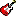 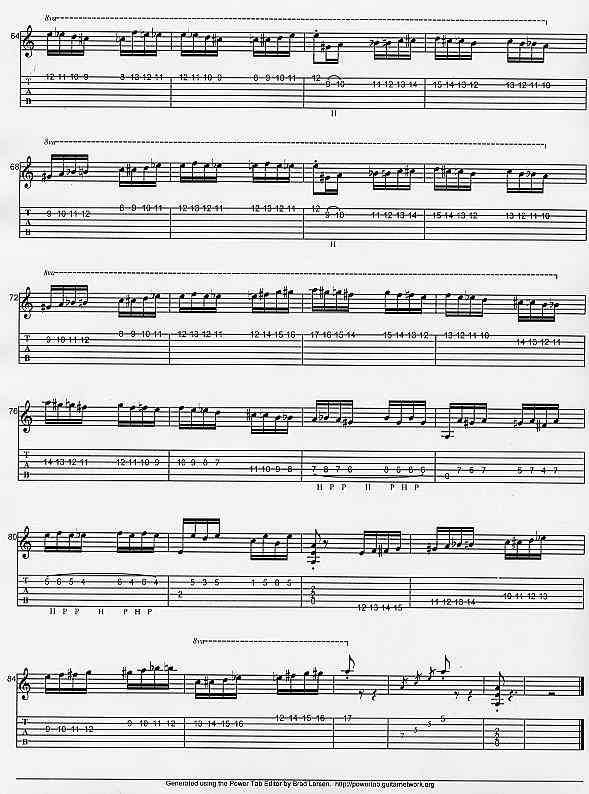 